МВД РоссииГЛАВНОЕ УПРАВЛЕНИЕ МВД РОССИИ ПО СВЕРДЛОВСКОЙ ОБЛАСТИМЕЖМУНИЦИПАЛЬНЫЙ ОТДЕЛ МВД РФ  «ЗАРЕЧНЫЙ»В период с 23.09.2014 г. по 29.09.2014 г. в дежурной части  
ММО МВД РФ «Заречный» на территории городского округа Заречный были зарегистрированы следующие происшествия и преступления:24.09.2014г. на пульт дежурной части поступило сообщение о том,  что в 
г. Заречный по улице Курчатова неизвестное лицо совершило хищение денежных средств. По данному факту проводится проверка.27.09.2014г. на пульт дежурной части поступило сообщение о том,  что в 
г. Заречный неизвестное лицо совершило угон автомобиля ВАЗ-2112 принадлежащий гражданину Г. По данному факту проводится проверка.В период с 23.09.2014 г. по 29.09.2014 г. зарегистрировано 3 факта телесных повреждений, 3 факта скандалов, 1 драка, 1 факт самоубийства. По данным фактам проводится проверка.Телефоны дежурной части ММО МВД России «Заречный»: 2-10-59, 
7-13-02.Также напоминаем Вам круглосуточный телефон доверия: 7-22-94, по которому  Вы можете сообщить о преступлениях, свидетелями которых стали Вы, в том числе совершенных сотрудниками ММО. Пресс-группа ММО МВД РФ«Заречный»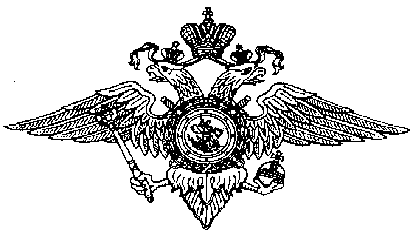 